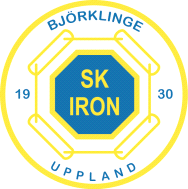 PROTOKOLL nr 5 2017Ärende:	Sammanträde KlubbstyrelseDag och tid:	2017-06-14, kl. 18:00Plats:	Arena SvagströmsbolagetNärvarande:1. Sammanträdets öppnandeNF öppnade mötet.2. Föregående protokollFöregående protokoll (4:2017) godkändes.3. Val av protokolljusterareAT valdes att justera dagens protokoll.4. Godkännande av dagordningDagordningen godkändes.5. EkonomiInga ekonomirapporter presenterades, men SK har inte uppmärksammats av kansliet på avvikelser.6. Kansliet Malin ombeds att undersöka kostnad för distribution av infobladet.7. Information/frågor från sektionerna7:1 FotbollFotbollsskolan lockar rekordmånga, 128 deltagare samt 50 ledare, i år. Fotbollsskolan brukar gå med förlust och KS beslutar att gå in och täcka ledarnas ersättning för 2017-års fotbollsskola.Gemensam Facebook sida för Iron: KH och SK lägger upp och kontaktar sektionerna för att få sektionsadministratörer.7:2 HockeyOrdförande har efterfrågat möte med Björkjärnet för att diskutera tidigare isläggning. SK tar kontakt och begär att få delta vid mötet.Starzone utbildning om träningsupplägg har startat.7:3 TennisIngen ny information. 8. Bingo – OrganisationOffert från PR bygg har godkänts av KS och beslut fattats om att renovera bingo-byggnaderna.9. Midsommar – OrganisationVäntar på utskänkningstillstånd, 8-traktorer klara. Affischer ska upp och arbetet fördelades i KS.10. Övriga frågorBandyalliansen: KS utser Eva Hofring att representera föreningen fram till dess att det tidigare beslutade utträdet verkställs. Föreningens ersättning från intäkter i bandyalliansens kioskverksamhet överförs till laget F03 (förutsatt att de bemannar passen). Undantaget från detta är eventuellt ackumulerat resultat från tidigare år som kan komma att tillfalla SK Iron vid utträdet ur bandyalliansen.Björklingedagen 2017: KS ställer sig positiva till att Iron deltar och ber även representanter från sektionerna att närvara. NF återkopplar till hembygdsföreningen.11. MötesplanNästa möte den 23 augusti klockan 18:00.Krister Halldin	Niclas Fredriksson	Anders ThorSekreterare 	Ordförande	JusterareLedamotNärvNiclas Fredrikson (NF)XOrdf.Krister Halldin (KH)XSekr.Sindre Kjaer (SK)XKassörAnders Thor (AT)XVice ordf.Robert Helgesson (RH)LedamotHanna Mählberg (HM)XLedamot